Subag Humas dan TU 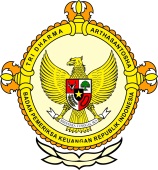       									              BPK Pwk. Prov. Sulawesi TengahTahun :									Bulan :                                                                        		                                                                               		Tanggal : 											Entitas :Lelang Pekerjaan Jalan Dinas PU Palu Inproseduralby Niko Palu, Metrosulawesi.com - Rancangan Peraturan Daerah (Raperda) APBD-Perubahan tahun 2016 belum juga disahkan, namun Dinas Pekerjaan Umum (PU) Kota Palu telah melakukan lelang paket pekerjaan jalan.
“Atas dasar apa Dinas PU Kota Palu sudah melakukan lelang terhadap paket pekerjaan jalan, sedangkan APBD Perubahan 2016 sampai sekarang belum disahkan,” kata ketua Fraksi Hanura DPRD Kota Palu Hamsir, Jumat 16 September 2016.
Menurutnya, apa yang dilakukan Dinas PU Kota Palu melalui panitia lelang tersebut merupakan tindakan improsudural. Kata dia, proses tender yang dilakukan Dinas PU Kota Palu harus dibatalkan, karena tidak sesuai dengan aturan.
“Sesuai dengan pengumuman yang ada di LPSE, ada sembilan item paket pekerjaan yang di lelang oleh Dinas Pu Kota Palu. yaitu lima paket rehabilitasi jalan dan  empat paket peningakatan jalan,” ungkapnya.
Hamsir mengakui, jika sembilan item paket pekerjaan jalan yang di lelang oleh Dinas Pu Kota Palu memakan anggaran sekitar Rp46 miliar. Oleh karena itu, ia pun mempertanyakan dasar pagu anggaran paket pekerjaan jalan yang di lelang tersebut, mengingat APBD-Perubahan tahun 2016 belum disahkan.
Hamsir juga mempertanyakan lokasi-lokasi paket pekerjaan jalan yang akan di lelang oleh Dinas PU Kota Palu. 
“Inikan tidak ada konsultasi dengan pihak dewan, jadi tentunya kami tidak mengetahui sama sekali kenapa hal ini dapat terjadi, dan siapa yang  bertanggungjawab atas tindakan Dinas PU Kota Palu yang melakukan pelelangan paket pekerjaan jalan sebelum APBD-Perubahan disahkan,” katanya geram.
Hamsir mengatakan setelah pihaknya melakukan penelusuran terkait hal itu, ternyata anggaran paket pekerjaan jalan yang dilelang oleh Dinas PU adalah Dana Alokasi Khusus (DAK) APBD perubahan tahun 2016, yang masuk setelah pembahasan Banggar dan TAPD tuntas dilakukan. 
“Dana ini tidak pernah dibicarakan di DPRD Kota Palu, khususnya di tingkat Banggar. Oleh karena itu, tentunya akan kami pertanyakan pada saat pembahasan Banggar Senin mendatang,” ungkapnya.
Hamsir pun menegaskan, paket pekerjalan jalan tersebut harus dikaji kembali, dengan melakukan pembahasan lebih lanjut antara Banggar dan TAPD.
Iapun mengecam, sikap Dinas PU Kota Palu yang melakukan tender, sebelum APBD-Perubahan tahun 2016 disahkan.
Editor : M Yusuf BJ2016MEDIAMetro Sulawesi123456789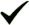 101112  12345678910111213141516171819202122232425262728293031ProvinsiPaluDonggalaTolitoliBuolSigiMorowali UtaraParigi MoutongPosoMorowaliTojo Una-unaBanggaiBanggai KepulauanBanggai Laut